Зарегистрировано в Минюсте России 6 августа 2013 г. N 29279МИНИСТЕРСТВО ТРУДА И СОЦИАЛЬНОЙ ЗАЩИТЫ РОССИЙСКОЙ ФЕДЕРАЦИИПРИКАЗот 13 июня 2013 г. N 258нОБ УТВЕРЖДЕНИИ ПОЛОЖЕНИЯО ПРОВЕРКЕ ДОСТОВЕРНОСТИ И ПОЛНОТЫ СВЕДЕНИЙ,ПРЕДОСТАВЛЯЕМЫХ ГРАЖДАНАМИ, ПРЕТЕНДУЮЩИМИ НА ЗАМЕЩЕНИЕОТДЕЛЬНЫХ ДОЛЖНОСТЕЙ, И РАБОТНИКАМИ, ЗАМЕЩАЮЩИМИ ОТДЕЛЬНЫЕДОЛЖНОСТИ НА ОСНОВАНИИ ТРУДОВОГО ДОГОВОРА В ОРГАНИЗАЦИЯХ,СОЗДАННЫХ ДЛЯ ВЫПОЛНЕНИЯ ЗАДАЧ, ПОСТАВЛЕННЫХ ПЕРЕДМИНИСТЕРСТВОМ ТРУДА И СОЦИАЛЬНОЙ ЗАЩИТЫРОССИЙСКОЙ ФЕДЕРАЦИИСписок изменяющих документов(в ред. Приказа Минтруда России от 22.10.2014 N 758н)В соответствии с Указом Президента Российской Федерации от 2 апреля 2013 г. N 309 "О мерах по реализации отдельных положений Федерального закона "О противодействии коррупции" (Собрание законодательства Российской Федерации, 2013, N 14, ст. 1670) приказываю:Утвердить Положение о проверке достоверности и полноты сведений, предоставляемых гражданами, претендующими на замещение отдельных должностей, и работниками, замещающими отдельные должности на основании трудового договора в организациях, созданных для выполнения задач, поставленных перед Министерством труда и социальной защиты Российской Федерации (далее - Положение), согласно приложению.МинистрМ.А.ТОПИЛИНПриложениек приказу Министерства трудаи социальной защитыРоссийской Федерацииот 13 июня 2013 г. N 258нПОЛОЖЕНИЕО ПРОВЕРКЕ ДОСТОВЕРНОСТИ И ПОЛНОТЫ СВЕДЕНИЙ,ПРЕДОСТАВЛЯЕМЫХ ГРАЖДАНАМИ, ПРЕТЕНДУЮЩИМИ НА ЗАМЕЩЕНИЕОТДЕЛЬНЫХ ДОЛЖНОСТЕЙ, И РАБОТНИКАМИ, ЗАМЕЩАЮЩИМИ ОТДЕЛЬНЫЕДОЛЖНОСТИ НА ОСНОВАНИИ ТРУДОВОГО ДОГОВОРА В ОРГАНИЗАЦИЯХ,СОЗДАННЫХ ДЛЯ ВЫПОЛНЕНИЯ ЗАДАЧ, ПОСТАВЛЕННЫХ ПЕРЕДМИНИСТЕРСТВОМ ТРУДА И СОЦИАЛЬНОЙ ЗАЩИТЫРОССИЙСКОЙ ФЕДЕРАЦИИСписок изменяющих документов(в ред. Приказа Минтруда России от 22.10.2014 N 758н)1. Настоящим Положением определяется порядок осуществления проверки:а) достоверности и полноты сведений о доходах, расходах, об имуществе и обязательствах имущественного характера, представленных в соответствии с Порядком представления гражданами, претендующими на замещение должностей, и работниками, замещающими должности в организациях, созданных для выполнения задач, поставленных перед Министерством труда и социальной защиты Российской Федерации, сведений о своих доходах, расходах, об имуществе и обязательствах имущественного характера, а также сведений о доходах, расходах, об имуществе и обязательствах имущественного характера своих супруги (супруга) и несовершеннолетних детей, утвержденным приказом Министерства труда и социальной защиты Российской Федерации от 5 июня 2013 г. N 240н (зарегистрирован Министерством юстиции Российской Федерации 18 июля 2013 г. N 29096):(в ред. Приказа Минтруда России от 22.10.2014 N 758н)гражданами, претендующими на замещение должностей в подведомственных организациях, созданных для выполнения задач, поставленных перед Министерством труда и социальной защиты Российской Федерации (далее - подведомственные организации), представляющими сведения о своих доходах, об имуществе и обязательствах имущественного характера, а также сведения о доходах, об имуществе и обязательствах имущественного характера своих супруги (супруга) и несовершеннолетних детей, на отчетную дату (далее - граждане);работниками, замещающими должности в подведомственных организациях, представляющими сведения о своих доходах, расходах, об имуществе и обязательствах имущественного характера, а также сведения о доходах, расходах, об имуществе и обязательствах имущественного характера своих супруги (супруга) и несовершеннолетних детей, за отчетный период и за два года, предшествующие отчетному периоду (далее - работники);(в ред. Приказа Минтруда России от 22.10.2014 N 758н)б) достоверности и полноты сведений, представленных гражданами при поступлении на работу в подведомственные организации в соответствии с нормативными правовыми актами Российской Федерации (далее - сведения, представляемые гражданами в соответствии с нормативными правовыми актами Российской Федерации);(в ред. Приказа Минтруда России от 22.10.2014 N 758н)в) соблюдения работниками в течение трех лет, предшествующих поступлению информации, явившейся основанием для осуществления проверки, предусмотренной настоящим подпунктом, ограничений и запретов, требований о предотвращении или урегулировании конфликта интересов, исполнения ими обязанностей, установленных Федеральным законом от 25 декабря 2008 г. N 273-ФЗ "О противодействии коррупции" (Собрание законодательства Российской Федерации, 2008, N 52, ст. 6228; 2011, N 29, ст. 4291; N 48, ст. 6730; 2012, N 50, ст. 6954; N 53, ст. 7605; 2013, N 19, ст. 2329; N 40, ст. 5031; N 52, ст. 6961) и другими федеральными законами (далее - требования к должностному поведению).(пп. "в" в ред. Приказа Минтруда России от 22.10.2014 N 758н)2. Проверка, предусмотренная пунктом 1 настоящего Положения (далее - проверка), осуществляется в отношении граждан, претендующих на замещение должностей, предусмотренных Перечнем должностей, замещаемых на основании трудового договора в организациях, созданных для выполнения задач, поставленных перед Министерством труда и социальной защиты Российской Федерации, при назначении на которые и при замещении которых граждане обязаны представлять сведения о своих доходах, расходах, об имуществе и обязательствах имущественного характера, а также сведения о доходах, расходах, об имуществе и обязательствах имущественного характера своих супруги (супруга) и несовершеннолетних детей, утвержденным приказом Министерства труда и социальной защиты Российской Федерации от 27 мая 2013 г. N 223н (зарегистрирован Министерством юстиции Российской Федерации 5 июня 2013 г. N 28690) (далее - Перечень должностей), и работников, должности которых предусмотрены Перечнем должностей.3. Проверка достоверности и полноты сведений о доходах, об имуществе и обязательствах имущественного характера, представляемых работником, должность которого не предусмотрена Перечнем должностей, и претендующим на замещение должности, включенной в Перечень должностей, осуществляется в порядке, установленном настоящим Положением.4. Проверка осуществляется:Департаментом управления делами Министерства труда и социальной защиты Российской Федерации (далее - Департамент управления делами Министерства) по решению Министра труда и социальной защиты Российской Федерации (далее - Министр) - в отношении граждан и работников, для которых работодателем является Министр;структурным подразделением и (или) должностными лицами, ответственными за работу по профилактике коррупционных и иных правонарушений в подведомственной организации, по решению руководителя подведомственной организации - в отношении граждан и работников, для которых работодателем является руководитель подведомственной организации.Решение об осуществлении проверки принимается в отношении каждого гражданина или работника отдельно и оформляется в письменной форме.5. Основанием для осуществления проверки является достаточная информация, представленная в письменном виде в установленном порядке:а) правоохранительными и налоговыми органами;б) постоянно действующими руководящими органами политических партий и зарегистрированных в соответствии с законом иных общероссийских общественных объединений, не являющихся политическими партиями;в) Общественной палатой Российской Федерации;г) общероссийскими средствами массовой информации;д) Департаментом управления делами Министерства, структурным подразделением и (или) должностными лицами, ответственными за работу по профилактике коррупционных и иных правонарушений в подведомственной организации, а также кадровой службой или должностным лицом, ответственным за кадровую работу в подведомственной организации.6. Информация анонимного характера не может служить основанием для проверки.7. Проверка осуществляется в срок, не превышающий 60 дней со дня принятия решения о ее проведении. Срок проверки может быть продлен до 90 дней лицами, принявшими решение о ее проведении.8. Департамент управления делами Министерства, структурное подразделение или должностное лицо, ответственное за работу по профилактике коррупционных и иных правонарушений в подведомственной организации, осуществляют проверку:а) самостоятельно;б) путем направления запроса в федеральные органы исполнительной власти, уполномоченные на осуществление оперативно-розыскной деятельности, в соответствии с частью третьей статьи 7 Федерального закона от 12 августа 1995 г. N 144-ФЗ "Об оперативно-розыскной деятельности" (Собрание законодательства Российской Федерации, 1995, N 33, ст. 3349; 2005, N 49, ст. 5128; 2007, N 31, ст. 4011; 2008, N 52, ст. 6227; 2011, N 1, ст. 16; N 48, ст. 6730; 2013, N 14, ст. 1661) (далее - Федеральный закон "Об оперативно-розыскной деятельности").9. При осуществлении проверки, предусмотренной подпунктом "а" пункта 8 настоящего Положения, должностные лица, ответственные за работу по профилактике коррупционных и иных правонарушений в подведомственной организации, и должностные лица Департамента управления делами Министерства вправе:а) проводить беседу с гражданином или работником;б) изучать представленные гражданином или работником дополнительные материалы;в) получать от гражданина или работника пояснения по представленным им материалам;г) подготавливать проекты запросов (кроме запросов, касающихся осуществления оперативно-розыскной деятельности или ее результатов) в органы прокуратуры Российской Федерации, федеральные государственные органы, в кредитные организации, налоговые органы Российской Федерации и органы, осуществляющие государственную регистрацию прав на недвижимое имущество и сделок с ним, государственные органы субъектов Российской Федерации, территориальные органы федеральных государственных органов, органы местного самоуправления, на предприятия, в учреждения, организации и общественные объединения (далее - государственные органы и организации) об имеющихся у них сведениях: о доходах, об имуществе и обязательствах имущественного характера гражданина или работника, его супруги (супруга) и несовершеннолетних детей; о достоверности и полноте сведений, представленных гражданином в соответствии с нормативными правовыми актами Российской Федерации; о соблюдении работником требований к должностному поведению;д) осуществлять анализ сведений, представленных гражданином или работником в соответствии с законодательством Российской Федерации о противодействии коррупции.10. В запросе, предусмотренном подпунктом "г" пункта 9 настоящего Положения, указываются:а) фамилия, имя, отчество руководителя государственного органа или организации, в которые направляется запрос;б) нормативный правовой акт, на основании которого направляется запрос;в) фамилия, имя, отчество, дата и место рождения, место регистрации, жительства и (или) пребывания, должность и место работы гражданина или работника, его супруги (супруга) и несовершеннолетних детей, сведения о доходах, об имуществе и обязательствах имущественного характера которых проверяются, гражданина, представившего сведения в соответствии с нормативными правовыми актами Российской Федерации, полнота и достоверность которых проверяются, либо работника, в отношении которого имеются сведения о несоблюдении им требований к должностному поведению;г) содержание и объем сведений, подлежащих проверке;д) срок представления запрашиваемых сведений;е) фамилия, инициалы и номер телефона должностного лица, подготовившего запрос;ж) другие необходимые сведения.11. В запросе о проведении оперативно-розыскных мероприятий помимо сведений, перечисленных в пункте 10 настоящего Положения, указываются сведения, послужившие основанием для проверки, государственные органы и организации, в которые направлялись (направлены) запросы, и вопросы, которые в них ставились, дается ссылка на соответствующие положения Федерального закона "Об оперативно-розыскной деятельности".12. Запросы в государственные органы и организации, а также в федеральные органы исполнительной власти, уполномоченные на осуществление оперативно-розыскной деятельности, направляются Министром.Запросы в государственные органы и организации, а также в федеральные органы исполнительной власти, уполномоченные на осуществление оперативно-розыскной деятельности, в отношении граждан, претендующих на замещение должностей, и работников, замещающих должности, предусмотренные Перечнем должностей, для которых работодателем является руководитель подведомственной организации, направляются Министром по ходатайству руководителя подведомственной организации.13. Директор Департамента управления делами Министерства, руководитель структурного подразделения или должностное лицо, ответственное за работу по профилактике коррупционных и иных правонарушений в подведомственной организации, обеспечивают:а) уведомление в письменной форме работника о начале в отношении него проверки - в течение 2 рабочих дней со дня получения соответствующего решения;б) информирование работника, в случае его обращения, о том, какие представляемые им сведения, указанные в пункте 1 настоящего Положения, подлежат проверке - в течение 7 рабочих дней со дня обращения, а при наличии уважительной причины - в согласованный с ним срок.14. Работник вправе:а) давать пояснения в письменной форме в ходе проверки, а также по результатам проверки;б) представлять дополнительные материалы и давать по ним пояснения в письменной форме;в) обращаться в Департамент управления делами Министерства, структурное подразделение или к должностному лицу, ответственным за профилактику коррупционных и иных правонарушений в подведомственной организации, с подлежащим удовлетворению ходатайством о проведении с ним беседы о представленных им сведениях, предусмотренных пунктом 1 настоящего Положения.15. Пояснения, указанные в пункте 14 настоящего Положения, приобщаются к материалам проверки.16. По окончании проверки Департамент управления делами Министерства, структурное подразделение или должностное лицо, ответственные за работу по профилактике коррупционных и иных правонарушений в подведомственной организации, обязаны ознакомить работника с результатами проверки с соблюдением законодательства Российской Федерации о государственной тайне.17. На период проведения проверки работник может быть отстранен от замещаемой должности на срок, не превышающий 60 дней со дня принятия решения о ее проведении. Указанный срок может быть продлен до 90 дней лицом, принявшим решение о проведении проверки в соответствии с пунктом 4 настоящего Положения.18. По результатам проверки лицу, принявшему решение о проведении проверки, представляется доклад. При этом в докладе должно содержаться одно из следующих решений:а) о назначении гражданина на должность;б) об отказе гражданину в назначении на должность;в) об отсутствии оснований для применения к работнику мер дисциплинарной ответственности;г) о применение к работнику мер дисциплинарной ответственности.19. При установлении в ходе проверки обстоятельств, свидетельствующих о наличии признаков преступления или административного правонарушения, материалы об этом представляются в соответствующие государственные органы в соответствии с их компетенцией.20. Сведения о результатах проверки с письменного согласия лица, принявшего решение о ее проведении в соответствии с пунктом 4 настоящего Положения, представляются Департаментом управления делами Министерства, структурным подразделением или должностным лицом, ответственными за работу по профилактике коррупционных и иных правонарушений в подведомственной организации, с одновременным уведомлением об этом гражданина или работника, в отношении которых проводилась проверка, правоохранительным и налоговым органам, постоянно действующим руководящим органам политических партий и зарегистрированных в соответствии с законом иных общероссийских общественных объединений, не являющихся политическими партиями, и Общественной палате Российской Федерации, предоставившим информацию, явившуюся основанием для проведения проверки, с соблюдением законодательства Российской Федерации о персональных данных и государственной тайне.21. Материалы проверок хранятся в соответствии с действующим законодательством Российской Федерации.\ql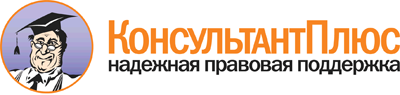 Приказ Минтруда России от 13.06.2013 N 258н
(ред. от 22.10.2014)
"Об утверждении Положения о проверке достоверности и полноты сведений, предоставляемых гражданами, претендующими на замещение отдельных должностей, и работниками, замещающими отдельные должности на основании трудового договора в организациях, созданных для выполнения задач, поставленных перед Министерством труда и социальной защиты Российской Федерации"
(Зарегистрировано в Минюсте России 06.08.2013 N 29279)Документ предоставлен КонсультантПлюс

www.consultant.ru

Дата сохранения: 03.07.2015